МИНИСТЕРСТВО ПРОСВЕЩЕНИЯ РОССИЙСКОЙ ФЕДЕРАЦИИПРИКАЗот 15 мая 2020 года N 236
Об утверждении Порядка приема на обучение по образовательным программам дошкольного образования(с изменениями на 4 октября 2021 года)Информация об изменяющих документахВ соответствии с частью 8 статьи 55 Федерального закона от 29 декабря 2012 г. N 273-ФЗ "Об образовании в Российской Федерации" (Собрание законодательства Российской Федерации, 2012, N 53, ст.7598; 2019, N 30, ст.4134) и подпунктом 4.2.21 пункта 4 Положения о Министерстве просвещения Российской Федерации, утвержденного постановлением Правительства Российской Федерации от 28 июля 2018 г. N 884 (Собрание законодательства Российской Федерации, 2018, N 32, ст.5343),
приказываю:
1. Утвердить прилагаемый Порядок приема на обучение по образовательным программам дошкольного образования.
2. Признать утратившими силу приказы:
Министерства образования и науки Российской Федерации от 8 апреля 2014 г N 293 "Об утверждении Порядка приема на обучение по образовательным программам дошкольного образования" (зарегистрирован Министерством юстиции Российской Федерации 12 мая 2014 г., регистрационный N 32220);
Министерства просвещения Российской Федерации от 21 января 2019 г. N 33 "О внесении изменений в Порядок приема на обучение по образовательным программам дошкольного образования, утвержденный приказом Министерства образования и науки Российской Федерации от 8 апреля 2014 г N 293" (зарегистрирован Министерством юстиции Российской Федерации 13 февраля 2019 г регистрационный N 53769).
3. Настоящий приказ действует до 28 июня 2026 года.(Пункт дополнительно включен с 1 марта 2022 года приказом Минпросвещения России от 4 октября 2021 года N 686, действует до 28 июня 2026 года)
Министр
С.С.КравцовЗарегистрированов Министерстве юстицииРоссийской Федерации17 июня 2020 года,регистрационный N 58681
Приложение

УТВЕРЖДЕН
приказом Министерства просвещения
Российской Федерации
от 15 мая 2020 года N 236Порядок приема на обучение по образовательным программам дошкольного образования(с изменениями на 4 октября 2021 года)1. Настоящий Порядок приема на обучение по образовательным программам дошкольного образования (далее - Порядок) определяет правила приема граждан Российской Федерации в организации, осуществляющие образовательную деятельность по образовательным программам дошкольного образования (далее - образовательные организации).
Действие настоящего Порядка не распространяется на порядок и условия приема в специализированные структурные образовательные подразделения дипломатических представительств и консульских учреждений Российской Федерации, представительств Российской Федерации при международных (межгосударственных, межправительственных) организациях.(Абзац дополнительно включен с 12 октября 2020 года приказом Минпросвещения России от 8 сентября 2020 года N 471)
2. Прием иностранных граждан и лиц без гражданства, в том числе соотечественников за рубежом, в образовательные организации за счет бюджетных ассигнований федерального бюджета, бюджетов субъектов Российской Федерации и местных бюджетов осуществляется в соответствии с международными договорами Российской Федерации, Федеральным законом от 29 декабря 2012 г. N 273-ФЗ "Об образовании в Российской Федерации" (Собрание законодательства Российской Федерации, 2012, N 53, ст.7598; 2020, N 9, ст.1137) и настоящим Порядком.
3. Правила приема в конкретную образовательную организацию устанавливаются в части, не урегулированной законодательством об образовании, образовательной организацией самостоятельно._________________ Часть 9 статьи 55 Федерального закона от 29 декабря 2012 г. N 273-ФЗ "Об образовании в Российской Федерации" (Собрание законодательства Российской Федерации, 2012, N 53, ст.7598).
Прием граждан на обучение в филиал образовательной организации осуществляется в соответствии с правилами приема обучающихся, установленными в образовательной организации.
4. Правила приема на обучение в образовательные организации должны обеспечивать прием в образовательную организацию всех граждан, имеющих право на получение дошкольного образования.
Правила приема в государственные образовательные организации субъектов Российской Федерации и муниципальные образовательные организации на обучение должны обеспечивать также прием в образовательную организацию граждан, имеющих право на получение дошкольного образования и проживающих на территории, за которой закреплена указанная образовательная организация (далее - закрепленная территория).(Абзац в редакции, введенной в действие с 12 октября 2020 года приказом Минпросвещения России от 8 сентября 2020 года N 471. - См. предыдущую редакцию)_________________ Часть 3 статьи 67 Федерального закона от 29 декабря 2012 г. N 273-ФЗ "Об образовании в Российской Федерации" (Собрание законодательства Российской Федерации, 2012, N 53, ст.7598).
В субъектах Российской Федерации - городах федерального значения Москве, Санкт-Петербурге и Севастополе полномочия органов местного самоуправления внутригородских муниципальных образований в сфере образования, в том числе по закреплению образовательных организаций субъектов Российской Федерации за конкретными территориями, устанавливаются законами субъектов Российской Федерации - городов федерального значения Москвы, Санкт-Петербурга и Севастополя._________________ Часть 2 статьи 9 Федерального закона от 29 декабря 2012 г. N 273-ФЗ "Об образовании в Российской Федерации" (Собрание законодательства Российской Федерации, 2012, N 53, ст.7598; 2014, N 19, ст.2289).
Ребенок имеет право преимущественного приема в государственные и муниципальные образовательные организации, в которых обучаются его полнородные и неполнородные братья и (или) сестры.(Абзац в редакции, введенной в действие с 1 марта 2022 года приказом Минпросвещения России от 4 октября 2021 года N 686, действует до 28 июня 2026 года. - См. предыдущую редакцию)
_________________ Часть 3.1 статьи 67 Федерального закона от 29 декабря 2012 г. N 273-ФЗ "Об образовании в Российской Федерации" (Собрание законодательства Российской Федерации, 2012, N 53, ст.7598; 2019, N 4952, ст.69707833).
5. В приеме в государственную или муниципальную образовательную организацию может быть отказано только по причине отсутствия в ней свободных мест, за исключением случаев, предусмотренных статьей 88 Федерального закона от 29 декабря 2012 г. N 273-ФЗ "Об образовании в Российской Федерации" (Собрание законодательства Российской Федерации, 2012, N 53, ст.7598; 2019, N 30, ст.4134). В случае отсутствия мест в государственной или муниципальной образовательной организации родители (законные представители) ребенка для решения вопроса о его устройстве в другую общеобразовательную организацию обращаются непосредственно в орган исполнительной власти субъекта Российской Федерации, осуществляющий государственное управление в сфере образования, или орган местного самоуправления, осуществляющий управление в сфере образования._________________ Часть 4 статьи 67 Федерального закона от 29 декабря 2012 г. N 273-ФЗ "Об образовании в Российской Федерации" (Собрание законодательства Российской Федерации, 2012, N 53, ст.7598).
6. Образовательная организация обязана ознакомить родителей (законных представителей) ребенка со своим уставом, лицензией на осуществление образовательной деятельности, с образовательными программами и другими документами, регламентирующими организацию и осуществление образовательной деятельности, права и обязанности воспитанников._________________ Часть 2 статьи 55 Федерального закона от 29 декабря 2012 г. N 273-ФЗ "Об образовании в Российской Федерации" (Собрание законодательства Российской Федерации, 2012, N 53, ст.7598).
Копии указанных документов, информация о сроках приема документов, указанных в пункте 9 настоящего Порядка, размещаются на информационном стенде образовательной организации и на официальном сайте образовательной организации в информационно-телекоммуникационной сети "Интернет".
Муниципальные (государственные) образовательные организации размещают на информационном стенде образовательной организации и на официальном сайте образовательной организации распорядительный акт органа местного самоуправления муниципального района, муниципального округа городского округа (в городах федерального значения - акт органа, определенного законами этих субъектов Российской Федерации) о закреплении образовательных организаций за конкретными территориями муниципального района, городского округа, издаваемый не позднее 1 апреля текущего года (далее - распорядительный акт о закрепленной территории).(Абзац в редакции, введенной в действие с 1 марта 2022 года приказом Минпросвещения России от 4 октября 2021 года N 686, действует до 28 июня 2026 года. - См. предыдущую редакцию)
Факт ознакомления родителей (законных представителей) ребенка, в том числе через официальный сайт образовательной организации, с указанными документами фиксируется в заявлении о приеме в образовательную организацию и заверяется личной подписью родителей (законных представителей) ребенка.
7. Прием в образовательную организацию осуществляется в течение всего календарного года при наличии свободных мест.
8. Прием в государственные или муниципальные образовательные организации осуществляется по направлению органа исполнительной власти субъекта Российской Федерации или органа местного самоуправления посредством использования региональных информационных систем, указанных в части 14 статьи 98 Федерального закона от 29 декабря 2012 г. N 273-ФЗ "Об образовании в Российской Федерации"._________________ Часть 4.1 статьи 67 Федерального закона от 29 декабря 2012 г. N 273-ФЗ "Об образовании в Российской Федерации" (Собрание законодательства Российской Федерации, 2012, N 53, ст.7598; 2019, N 52, ст.7833).
Документы о приеме подаются в государственную или муниципальную образовательную организацию, в которую получено направление.(Абзац в редакции, введенной в действие с 1 марта 2022 года приказом Минпросвещения России от 4 октября 2021 года N 686, действует до 28 июня 2026 года. - См. предыдущую редакцию)_________________ Сноска исключена с 1 марта 2022 года - приказ Минпросвещения России от 4 октября 2021 года N 686, действует до 28 июня 2026 года. - См. предыдущую редакцию.
Уполномоченными органами исполнительной власти субъектов Российской Федерации или органом местного самоуправления, а также по решению указанных органов подведомственной им организацией родителю (законному представителю) ребенка предоставляется на бумажном носителе и (или) в электронной форме через единый портал государственных и муниципальных услуг (функций) и (или) региональные порталы государственных и муниципальных услуг (функций) следующая информация:
1) о заявлениях для направления и приема (индивидуальный номер и дата подачи заявления);
2) о статусах обработки заявлений, об основаниях их изменения и комментарии к ним;
3) о последовательности предоставления места в государственной или муниципальной образовательной организации;
4) о документе о предоставлении места в государственной или муниципальной образовательной организации;
5) о документе о зачислении ребенка в государственную или муниципальную образовательную организацию.(Подпункт в редакции, введенной в действие с 1 марта 2022 года приказом Минпросвещения России от 4 октября 2021 года N 686, действует до 28 июня 2026 года. - См. предыдущую редакцию)_________________ Часть 17 статьи 98 Федерального закона от 29 декабря 2012 г. N 273-ФЗ "Об образовании в Российской Федерации" (Собрание законодательства Российской Федерации, 2012, N 53, ст.7598; 2019, N 52, ст.7833).(Сноска в редакции, введенной в действие с 1 марта 2022 года приказом Минпросвещения России от 4 октября 2021 года N 686, действует до 28 июня 2026 года. - См. предыдущую редакцию)     
9. Направление и прием в образовательную организацию осуществляются по личному заявлению родителя (законного представителя) ребенка.
Заявление для направления в государственную или муниципальную образовательную организацию представляется в орган исполнительной власти субъекта Российской Федерации или орган местного самоуправления на бумажном носителе и (или) в электронной форме через единый портал государственных и муниципальных услуг (функций) и (или) региональные порталы государственных и муниципальных услуг (функций).
Заявление о приеме представляется в образовательную организацию на бумажном носителе и (или) в электронной форме через единый портал государственных и муниципальных услуг (функций) и (или) региональные порталы государственных и муниципальных услуг (функций).
В заявлении для направления и (или) приема родителями (законными представителями) ребенка указываются следующие сведения:
а) фамилия, имя, отчество (последнее - при наличии) ребенка;
б) дата рождения ребенка;
в) реквизиты свидетельства о рождении ребенка;
г) адрес места жительства (места пребывания, места фактического проживания) ребенка;
д) фамилия, имя, отчество (последнее - при наличии) родителей (законных представителей) ребенка;
е) реквизиты документа, удостоверяющего личность родителя (законного представителя) ребенка;
ж) реквизиты документа, подтверждающего установление опеки (при наличии);
з) адрес электронной почты, номер телефона (при наличии) родителей (законных представителей) ребенка;
и) о выборе языка образования, родного языка из числа языков народов Российской Федерации, в том числе русского языка как родного языка;
к) о потребности в обучении ребенка по адаптированной образовательной программе дошкольного образования и (или) в создании специальных условий для организации обучения и воспитания ребенка-инвалида в соответствии с индивидуальной программой реабилитации инвалида (при наличии);
л) о направленности дошкольной группы;
м) о необходимом режиме пребывания ребенка;
н) о желаемой дате приема на обучение.
В заявлении для направления родителями (законными представителями) ребенка дополнительно указываются сведения о государственных или муниципальных образовательных организациях, выбранных для приема, и о наличии права на специальные меры поддержки (гарантии) отдельных категорий граждан и их семей (при необходимости).
При наличии у ребенка полнородных или неполнородных братьев и (или) сестер, обучающихся в государственной или муниципальной образовательной организации, выбранной родителем (законным представителем) для приема ребенка, его родители (законные представители) дополнительно в заявлении для направления указывают фамилию(-ии), имя (имена), отчество(-а) (последнее - при наличии) полнородных или неполнородных братьев и (или) сестер.(Абзац в редакции, введенной в действие с 1 марта 2022 года приказом Минпросвещения России от 4 октября 2021 года N 686, действует до 28 июня 2026 года. - См. предыдущую редакцию)
Для направления и/или приема в образовательную организацию родители (законные представители) ребенка предъявляют следующие документы:
документ, удостоверяющий личность родителя (законного представителя) ребенка, либо документ, удостоверяющий личность иностранного гражданина или лица без гражданства в Российской Федерации в соответствии со статьей 10 Федерального закона от 25 июля 2002 г. N 115-ФЗ "О правовом положении иностранных граждан в Российской Федерации" (Собрание законодательства Российской Федерации, 2002, N 30, ст.3032);
абзац утратил силу с 1 января 2021 года - приказ Минпросвещения России от 8 сентября 2020 года N 471 - см. предыдущую редакцию;документ, подтверждающий установление опеки (при необходимости);     
абзац утратил силу с 12 октября 2020 года - приказ Минпросвещения России от 8 сентября 2020 года N 471 - см. предыдущую редакцию;
документ психолого-медико-педагогической комиссии (при необходимости);
документ, подтверждающий потребность в обучении в группе оздоровительной направленности (при необходимости).
Для направления родители (законные представители) ребенка дополнительно предъявляют документ, подтверждающий наличие права на специальные меры поддержки (гарантии) отдельных категорий граждан и их семей (при необходимости), а также вправе предъявить свидетельство о рождении ребенка, выданное на территории Российской Федерации, и свидетельство о регистрации ребенка по месту жительства или по месту пребывания на закрепленной территории по собственной инициативе. При отсутствии свидетельства о регистрации ребенка по месту жительства или по месту пребывания на закрепленной территории родитель (законный представитель) ребенка предъявляет документ, содержащий сведения о месте пребывания, месте фактического проживания ребенка.(Абзац дополнительно включен с 12 октября 2020 года приказом Минпросвещения России от 8 сентября 2020 года N 471)     ____________________________________________________________________Абзацы двадцать седьмой - двадцать девятый предыдущей редакции с 12 октября 2020 года считаются соответственно абзацами двадцать восьмым - тридцатым настоящей редакции - приказ Минпросвещения России от 8 сентября 2020 года N 471.____________________________________________________________________     
Родители (законные представители) ребенка, являющиеся иностранными гражданами или лицами без гражданства, дополнительно предъявляют документ(-ы), удостоверяющий(е) личность ребенка и подтверждающий(е) законность представления прав ребенка, а также документ, подтверждающий право заявителя на пребывание в Российской Федерации. Иностранные граждане и лица без гражданства все документы представляют на русском языке или вместе с заверенным переводом на русский язык.(Абзац в редакции, введенной в действие с 12 октября 2020 года приказом Минпросвещения России от 8 сентября 2020 года N 471. - См. предыдущую редакцию)
Для приема родители (законные представители) ребенка дополнительно предъявляют в образовательную организацию свидетельство о рождении ребенка (для родителей (законных представителей) ребенка - граждан Российской Федерации), свидетельство о регистрации ребенка по месту жительства или по месту пребывания на закрепленной территории или документ, содержащий сведения о месте пребывания, месте фактического проживания ребенка .(Абзац в редакции, введенной в действие с 12 октября 2020 года приказом Минпросвещения России от 8 сентября 2020 года N 471; в редакции, введенной в действие с 1 марта 2022 года приказом Минпросвещения России от 4 октября 2021 года N 686, действует до 28 июня 2026 года. - См. предыдущую редакцию)_________________ Сноска исключена с 1 марта 2022 года - приказ Минпросвещения России от 4 октября 2021 года N 686, действует до 28 июня 2026 года. - См. предыдущую редакцию.
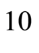 Копии предъявляемых при приеме документов хранятся в образовательной организации.(Абзац в редакции, введенной в действие с 12 октября 2020 года приказом Минпросвещения России от 8 сентября 2020 года N 471. - См. предыдущую редакцию)
10. Дети с ограниченными возможностями здоровья принимаются на обучение по адаптированной образовательной программе дошкольного образования только с согласия родителей (законных представителей) ребенка и на основании рекомендаций психолого-медико-педагогической комиссии.
11. Требование представления иных документов для приема детей в образовательные организации в части, не урегулированной законодательством об образовании, не допускается.
12. Заявление о приеме в образовательную организацию и копии документов регистрируются руководителем образовательной организации или уполномоченным им должностным лицом, ответственным за прием документов, в журнале приема заявлений о приеме в образовательную организацию. После регистрации родителю (законному представителю) ребенка выдается документ, заверенный подписью должностного лица образовательной организации, ответственного за прием документов, содержащий индивидуальный номер заявления и перечень представленных при приеме документов.
13. Ребенок, родители (законные представители) которого не представили необходимые для приема документы в соответствии с пунктом 9 настоящего Порядка, остается на учете и направляется в государственную или муниципальную образовательную организацию после подтверждения родителем (законным представителем) нуждаемости в предоставлении места.
14. После приема документов, указанных в пункте 9 настоящего Порядка, образовательная организация заключает договор об образовании по образовательным программам дошкольного образования (далее - договор) с родителями (законными представителями) ребенка.(Пункт в редакции, введенной в действие с 1 марта 2022 года приказом Минпросвещения России от 4 октября 2021 года N 686, действует до 28 июня 2026 года. - См. предыдущую редакцию)_________________ Часть 2 статьи 53 Федерального закона от 29 декабря 2012 г. N 273-ФЗ "Об образовании в Российской Федерации" (Собрание законодательства Российской Федерации, 2012, N 53, ст.7598).(Сноска в редакции, введенной в действие с 1 марта 2022 года приказом Минпросвещения России от 4 октября 2021 года N 686, действует до 28 июня 2026 года. - См. предыдущую редакцию)
15. Руководитель образовательной организации издает распорядительный акт о зачислении ребенка в образовательную организацию (далее - распорядительный акт) в течение трех рабочих дней после заключения договора. Распорядительный акт в трехдневный срок после издания размещается на информационном стенде образовательной организации. На официальном сайте образовательной организации в сети Интернет размещаются реквизиты распорядительного акта, наименование возрастной группы, число детей, зачисленных в указанную возрастную группу.
После издания распорядительного акта ребенок снимается с учета детей, нуждающихся в предоставлении места в государственной или муниципальной образовательной организации.
16. На каждого ребенка, зачисленного в образовательную организацию, оформляется личное дело, в котором хранятся все предоставленные родителями (законными представителями) ребенка документы.

Редакция документа с учетом
изменений и дополнений подготовлена
АО "Кодекс"© АО «Кодекс», 2022. Исключительные авторские и смежные права принадлежат АО «Кодекс».Политика конфиденциальности персональных данных8-800-555-90-25 - spp@kodeks.ru3.4.6 revision: b75dee93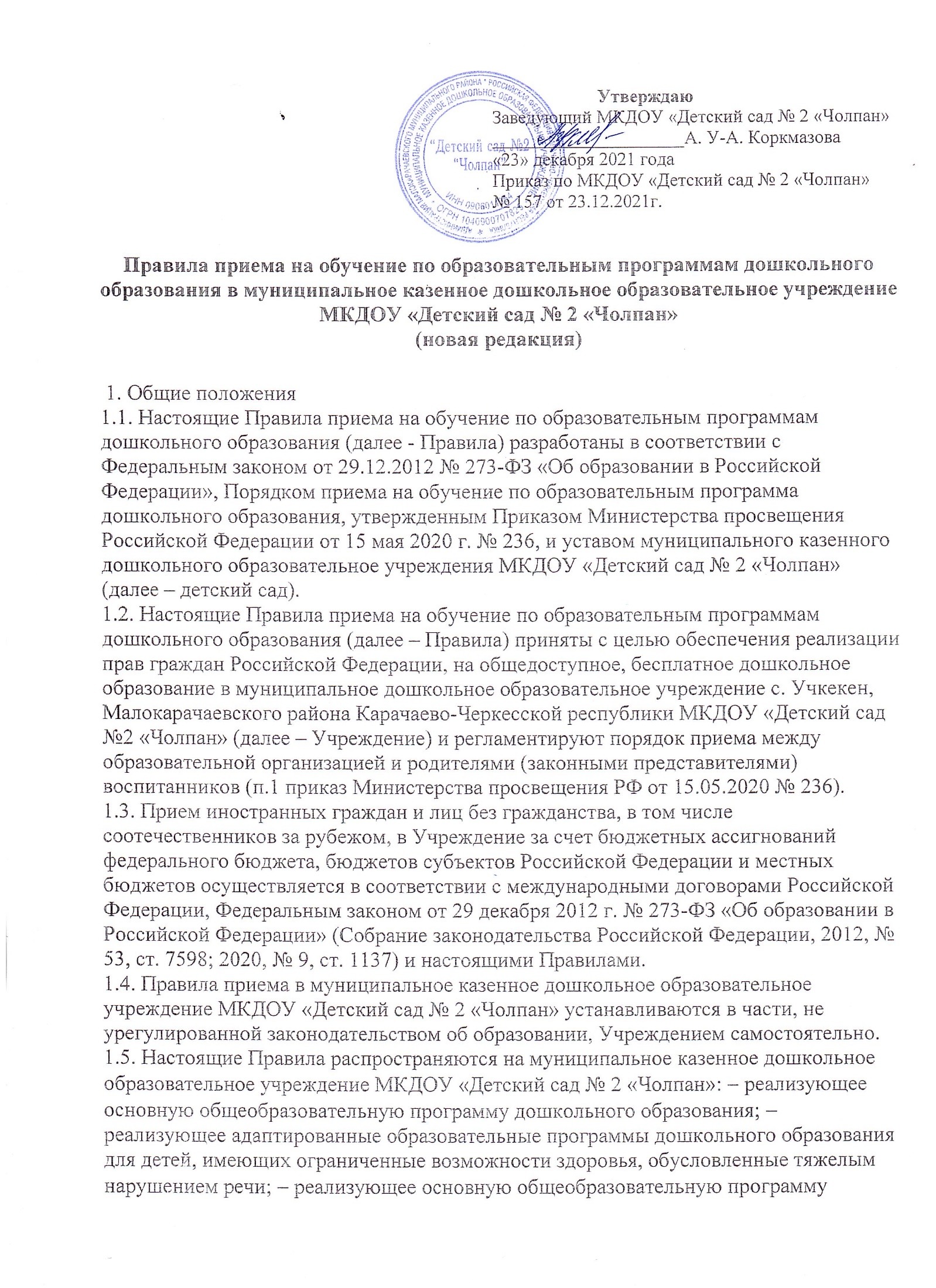 дошкольного образования, адаптированная для детей с задержкой психического развития; 1.6. При приеме ребенка в муниципальное казенное дошкольное образовательное учреждение руководитель знакомит его родителей (законных представителей) с уставом образовательного учреждения и другими документами, регламентирующими организацию образовательного процесса в Учреждении, права и обязанности воспитанников.2. Прием в Учреждение 2.1. Детский сад осуществляет прием детей, имеющих право на получение дошкольного образования, в возрасте от 1 год 6 месяцев до 7 лет. 2.2. Прием в образовательную организацию осуществляется в течение всего календарного года при наличии свободных мест. 2.4. Документы о приеме подаются в Учреждение, в которое ребенок направлен (согласно утвержденных списков по комплектованию) в рамках реализации государственной и муниципальной услуги, предоставляемой органами исполнительной власти субъектов Российской Федерации и органами местного самоуправления, по приему заявлений, постановке на учет и зачислению детей в образовательные организации, реализующие основную образовательную программу дошкольного образования (детские сады). 2.5. Родители (законные представители) принимают решение о своём согласии или отказе зачислить своего ребёнка в образовательную организацию и несут ответственность за своевременное предоставление документов в образовательную организацию. 2.6. Правила приема на обучение обеспечивает прием в муниципальное казенное дошкольное образовательное учреждение МКДОУ «Детский сад № 2 «Чолпан» граждан, имеющих право на получение дошкольного образования и проживающих на территории, за которой закреплена указанное Учреждение (далее - закрепленная территория). Проживающие в одной семье и имеющие общее место жительства дети имеют право преимущественного приема в Учреждение, в котором обучаются их братья и (или) сестры. 2.7. Дети с ограниченными возможностями здоровья принимаются на обучение по адаптированной образовательной программе дошкольного образования только с согласия родителей (законных представителей) ребенка и на основании рекомендаций психолого-медикопедагогической комиссии. 2.8. В приеме в Учреждение может быть отказано только по причине отсутствия в нем свободных мест, за исключением случаев, предусмотренных статьей 88 Федерального закона от 29 декабря 2012 г. N 273-ФЗ "Об образовании в Российской Федерации" (Собрание законодательства Российской Федерации, 2012, N 53, ст. 7598; 2019, N 30, ст. 4134). В случае отсутствия мест в Учреждении родители (законные представители) ребенка для решения вопроса о его устройстве в другую общеобразовательную организацию обращаются непосредственно в орган исполнительной власти субъекта Российской Федерации, осуществляющий государственное управление в сфере образования, или орган местного самоуправления, осуществляющий управление в сфере образования. 3. Порядок приема в Учреждение 3.1. Порядок приема детей в Учреждение определяет Учредитель.3.2. Основанием для приема в Учреждение является Список очередников на зачисление, утвержденный в установленном законом порядке.3.3. Комплектование групп производится с 1 июля по 25 августа. По мере того, как освобождаются места, может производиться дополнительный набор детей в течение года.3.4. В соответствии с Порядком организации и осуществления образовательной деятельности по основным общеобразовательным программам - образовательным программам дошкольного образования в группы могут включаться как воспитанники одного возраста, так и воспитанники разных возрастов (разновозрастные группы).3.5. Для предоставления ребенку места в Учреждении родители (законные представители) обращаются в МФЦ Малокарачаевского района или в Госуслугах в личном кабинете с соответствующим заявлением.В заявлении родителями (законными представителями) ребенка указываются следующие сведения:а) фамилия, имя отчество (при наличии) ребенка;б) дата и место рождения ребенка;в) фамилия, имя отчество (при наличии) родителей (законных представителей) ребенка;г) адрес места жительства ребенка, его родителей (законных представителей);д) контактные телефоны родителей (законных представителей) ребенка.3.7. Родители (законные представители) детей, являющихся иностранными гражданами или лицами без гражданства, дополнительно предъявляют документ, подтверждающий родство заявителя (и законность представления прав ребенка), и документ, подтверждающий право заявителя на пребывание в Российской Федерации.4.8. При приеме ребенка Родители (законные представители) ребенка должны предоставить:-  копия свидетельства о рождении ребенка-  медицинская карта  ребенка,-  копия снился ребёнка- копия ИНН ребенка- копия медицинского полиса ребенка- копия паспортов обоих родителей- копия ИНН обоих родителей- копия снился обоих родителей  заключается договор об образовании между Учреждением и родителями (законными представителями) ребенка, подписание которого является обязательным для обеих сторон. Он регулирует длительность пребывания детей в Учреждении, права и обязанности  Учреждения и родителей (законных представителей), а также размер платы, взимаемой с родителей (законных  представителей) за содержание ребенка в Учреждении.Взимание платы производится в соответствии с законодательством Российской Федерации и Постановлением администрации Малокарачаевского муниципального района. При приеме детей Учреждение обязано  ознакомить родителей с Уставом, лицензией, основными образовательными программами, информировать о порядке зачисления и отчисления из Учреждения и другими документами, регламентирующими организацию образовательного процесса.4.9. Дети с ограниченными возможностями здоровья принимаются на обучение в Учреждении в соответствии с действующим законодательством.4.10. В приеме в Учреждение может быть отказано по причине отсутствия в нем свободных мест.4.11. Прием в Учреждение осуществляется в течение всего календарного года при наличии свободных мест.4.12. Прием иностранных граждан и лиц без гражданства, в том числе соотечественников за рубежом, в образовательные организации за счет бюджетных ассигнований бюджета Карачаево-Черкесской Республики и местных бюджетов осуществляется в соответствии с международными договорами Российской Федерации, Федеральным законом от 29.12.2013           № 273-ФЗ «Об образовании в Российской Федерации» и действующим законодательством. 4.13. Отчисление ребенка из Учреждения может производиться в следующих случаях:- в связи с прекращением образовательных отношении;Досрочно:- по инициативе родителей (законных представителей), в том числе, в случае перевода ребенка на обучение в другое Учреждение;         - по медицинским показаниям (на основании медицинского заключения о  состоянии здоровья ребёнка, препятствующего дальнейшему пребыванию в Учреждении);- по обстоятельствам, не зависящим от воли родителей (законных представителей) воспитанников Учреждения, в том числе в случае ликвидации Учреждения.4.14. За ребенком сохраняется место в Учреждении:- в случае болезни, - прохождения санаторно-курортного лечения,-  карантина, - отпуска родителей (законных представителей) ребенка (не более 75 дней),- иных случаев в соответствии с семейными обстоятельствами по заявлению родителей).4.15. Внеочередное право на получение места имеют:-  дети прокуроров (п. 5 ст. 44 Федерального закона от 17.01.1992             № 2202-1 «О прокуратуре Российской Федерации»);- дети судей (п. 3 ст. 19 Закона Российской Федерации от 26.06.1992        № 3132-1 «О статусе судей в Российской Федерации»);- дети сотрудников Следственного комитета (Федеральный закон от 28.12.2010 № 403-ФЗ «О Следственном комитете в Российской Федерации»);- дети граждан, получивших или перенесших лучевую болезнь и другие заболевания,- дети инвалидов вследствие чернобыльской катастрофы (п. 12 ст. 14 Закона Российской Федерации от 15.05.1991 № 1244-1 «О социальной защите граждан, подвергшихся воздействию радиации вследствие катастрофы на Чернобыльской АЭС»); - дети погибших (пропавших без вести), умерших, ставших инвалидами сотрудников и военнослужащих (п. 14 Постановления Правительства Российской Федерации от 09.02.2004 № 65 «О дополнительных гарантиях и компенсациях военнослужащим и сотрудникам федеральных органов исполнительной власти, участвующим в контртеррористических операциях и обеспечивающим правопорядок и общественную безопасность на территории Северо-Кавказского региона Российской Федерации»);- дети погибших (пропавших без вести), умерших, ставших инвалидами военнослужащих и сотрудников (абз. 2 п. 4 Постановления Правительства Российской Федерации от 12.08.2008 № 587 «О дополнительных мерах по усилению социальной защиты военнослужащих и сотрудников федеральных органов исполнительной власти, участвующих в выполнении задач по обеспечению безопасности и защите граждан Российской Федерации, проживающих на территории Южной Осетии и Абхазии»).Первоочередное право на получение места в детском саду имеют: - дети военнослужащих по месту жительства их семей (п. 6 ст. 19 Федерального закона от 27.05.1998 № 76-ФЗ «О статусе военнослужащих»);- дети сотрудника полиции (ч. 6 ст. 46 Федерального Закона от 07.02.2011      № 3-ФЗ «О полиции»);- дети сотрудника полиции, погибшего (умершего) вследствие увечья или иного повреждения здоровья, полученных в связи с выполнением служебных обязанностей (ч. 6 ст. 46 Федерального Закона от 07.02.2011 № 3-ФЗ «О полиции»);- дети сотрудника полиции, умершего вследствие заболевания, полученного в период прохождения службы в полиции (ч. 6 ст. 46 Федерального Закона от 07.02.2011 № 3-ФЗ «О полиции»);- дети гражданина Российской Федерации, уволенного со службы в полиции вследствие увечья или иного повреждения здоровья, полученных в связи с выполнением служебных обязанностей и исключивших возможность дальнейшего прохождения службы в полиции (ч. 6 ст. 46 Федерального Закона от 07.02.2011 № 3-ФЗ «О полиции»);- дети гражданина Российской Федерации, умершего в течение одного года после увольнения со службы в полиции вследствие увечья или иного повреждения здоровья, полученных в связи с выполнением служебных обязанностей, либо вследствие заболевания, полученного в период прохождения службы в полиции, исключивших возможность дальнейшего прохождения службы в полиции (ч. 6 ст. 46 Федерального Закона от 07.02.2011 № 3-ФЗ «О полиции»);- дети сотрудника уголовно-исправительной системы (п. 4 Постановления Правительства Российской Федерации от 30.10.1998 № 1254 «Вопросы уголовно-исполнительной системы»);-дети пенсионеров из числа лиц рядового и начальствующего состава уголовно-исполнительной системы (п. 4 Постановления Правительства Российской Федерации от 30.10.1998 № 1254 «Вопросы уголовно-исполнительной системы»);- дети из многодетных семей (п. 1 Указа Президента Российской Федерации от 05.05.1992 № 431 «О мерах по социальной поддержке многодетных семей»); - дети-инвалиды и дети, один из родителей которых является инвалидом (п. 1 Указа Президента Российской Федерации от 02.10.1992 № 1157 «О дополнительных мерах государственной поддержки инвалидов»). Содействие в устройстве:- детям вынужденных переселенцев (п. 9 ч.1 ст. 7 Закона РФ от 19.02.1993 № 4530 «О вынужденных переселенцах»);- детям беженцев (п. 11 ч.1 ст. 8 Закона РФ от 19.02.1993 № 4528-1 «О беженцах»).Приложение № 1 к правилам                    Регистрационный номер ___________ от «____» ____________ г.                                                                     Заведующему МКДОУ «Детский сад» №2 «Чолпан» №___                                                                      Коркмазовой А. У-А.                                                                      от _______________________________________________,                                                                                                  (Ф.И.О. родителя)                                                                      проживающего(ей) по адресу: _______________________                                                                      __________________________________________________                                                                      Телефоны: ________________________________________                                                                     __________________________________________________ЗаявлениеПрошу принять моего ребенка _________________________________________________________                                                                                                   (Ф.И.О. ребенка)в Муниципальное казенное дошкольное образовательное учреждение «Детский сад №2 «Чолпан»с «____» ___________ 20____ г.              по «____» ___________ 20____ г право на первоочередное и внеочередное представление места в дошкольном образовательном учреждении (при их наличии) _________________________________,согласие родителя на обработку своих персональных данных и персональных данных ребенка___________________________________________________________________________________К заявлению прилагаются:медицинская карта воспитанникасправка о составе семьи с Администрации сельского поселениядокументы, подтверждающие право граждан на внеочередное или первоочередное предоставление места ребенку в дошкольном учрежденииксерокопия свидетельства о рождении ребенкаксерокопии паспортов родителей (законных представителей)ксерокопия медицинского полиса воспитанникаксерокопия снился воспитанника. Сведения о родителях:Мать ________________________________________________________________________________                                                          (Ф.И.О; дата рождения)                                                            (место работы)Отец ________________________________________________________________________________                                                                      (Ф.И.О; дата рождения)                                                              (место работы)С уставом, лицензией на право ведения образовательной деятельности, образовательной программой учреждения, локальными актами ДОУ, положением о предоставлении льгот ознакомлен(а).«_____» ____________ 20___ г.     _______________________________________________________                                                                                            (подпись)                              (Ф.И.О.)С условиями приема и оплаты за содержание ребенка в МКДОУ ознакомлен(а)«_____» ____________ 20___ г.     _______________________________________________________                                                                                            (подпись)                              (Ф.И.О.)Приложение № 2 к правилам Договор между дошкольным образовательным учреждением и родителем (законным представителем) ребенка, посещающего дошкольное образовательное учреждение№____С «_____»_________________20___г. по  «_____»_________________ 20___г.Муниципальное казенное дошкольное образовательное учреждение «Детский сад №2 «Чолпан», именуемое в дальнейшем «Учреждение», действующее на основании Устава, в лице заведующей Коркмазовой Аминат Умар-Алиевной, с одной стороны, и родитель (законный представитель) ребенка, посещающего Учреждение, ______________________________________________________________________________________,                                    Ф.И.О. родителя (законного представителя) именуемый в дальнейшем «Родитель» (законный представитель), с другой стороны, в соответствии с действующим законодательством Российской Федерации заключили настоящий договор о нижеследующем: 1.Предмет договораНастоящий Договор определяет и регулирует взаимоотношения между Учреждением и Родителями (законным представителем) ребенка, посещающего Учреждение, возникающих в процессе воспитания, обучения, развития, присмотра, ухода и оздоровления ребенка в группах общеразвивающей направленности. 2.Порядок приёма, режима посещения и отчисления ребенкаРебёнок_______________________________________________________________________ 2.1. зачисляется в ________________________________ возрастную группу Учреждения ______________________________________________________ на основании: -направления комиссии по комплектованию муниципальных дошкольных образовательных учреждений; -заявления Родителя (законного представителя) Ребенка; -медицинской карты, оформленной в установленном порядке; -свидетельства о рождении на ребенка; -справки о составе семьи; -документа, удостоверяющего личность одного из родителей (законных представителей). По Учреждению издается приказ о зачислении Ребенка в списочный состав детского сада. 2.1.1.Отчисление Ребенка возможно в следующих случаях: -по медицинским показаниям, препятствующим его дальнейшему пребыванию в Учреждении; -по заявлению Родителей (законных представителей). 2.1.2.Родители (законные представители) дают согласие на получение, обработку, хранение, уточнение, использование, распространение, обезличивание, блокирование, уничтожение персональных данных Ребенка (фамилия, имя, отчество, дата и место рождения, сведения о регистрации по месту жительства, о состоянии здоровья, заключения, выданные государственными органами, фото). 3.Обязанности сторон3.1.Учреждение обязуется: 3.1.1.Знакомить Родителей (законных представителей) с нормативными документами Учреждения: Уставом, лицензией, основной общеобразовательной программой дошкольного образования, локальными актами и другими нормативными документами, регламентирующими образовательный процесс, адресами и телефонами Учреждения, органа управления образования; предоставлять полную информацию о работе Учреждения. 3.1.2.Уважать права Ребенка и его Родителей (законных представителей); обеспечить охрану жизни и укрепление физического и психического здоровья ребёнка, его интеллектуальное и личностное развитие, заботиться об эмоциональном благополучии ребёнка. 3.1.3.Организовывать деятельность Ребенка в соответствии с его возрастом, индивидуальными особенностями, реализуемой общеобразовательной программой.3.1.4.Обеспечить развивающую среду в Учреждении в соответствии с реализуемой общеобразовательной программой. 3.1.5.Предоставить Ребенку дополнительные образовательные услуги, в том числе платные образовательные услуги (за рамками основной образовательной деятельности и по мере их открытия в Учреждении), по желанию Родителей (законных представителей) по отдельно заключенным договорам. 3.1.6.Направлять ребенка для обследования в детскую поликлинику при наличии медицинских показаний, только с согласия Родителей (законных представителей). 3.1.7.Осуществлять медицинское обслуживание ребёнка, а так же профилактические и оздоровительные мероприятия. 3.1.8.Обеспечивать Ребенка сбалансированным питанием, необходимым для его нормального роста и развития по нормам в соответствии с возрастом и нормативами СанПиН. 3.1.9.Устанавливать график посещения Ребенком детского сада в рабочие дни недели (кроме субботы и воскресения) с 7.30. до18.00. 3.1.10.Сохранять место за ребёнком в случае его болезни, санаторного лечения, карантина, отпуска и временного отсутствия родителей по уважительным причинам (болезнь, командировка, и пр.), а также в летний период, сроком до 75 дней, вне зависимости от продолжительности отпуска Родителя (законного представителя). 3.1.11.Предоставлять льготы, предусмотренные законодательством, по оплате за пребывание ребенка в детском саду, по заявлению Родителя (законного представителя). 3.1.12.Соблюдать настоящий договор. 3.2. Родитель (законный представитель) обязуется: 3.2.1.Соблюдать Устав Учреждения и настоящий договор. 3.2.2.Соблюдать режим работы Учреждения, посещать родительские собрания. 3.2.3.Представлять документы, необходимые для зачисления Ребенка в Учреждение, а также документы, необходимые для установления размера родительской платы за содержание Ребенка в Учреждении, льгот и назначения компенсации по части родительской и платы за содержание Ребенка в Учреждении. 3.2.4.Лично передавать воспитателю и забирать у него Ребенка, не делегируя эту обязанность посторонним (соседям, знакомым, родственникам и пр.), и несовершеннолетним лицам. 3.2.5.Приводить Ребенка в Учреждение в опрятном виде, в чистой одежде и обуви в соответствии с погодными условиями, а также с учетом возрастных и индивидуальных особенностей Ребенка, без признаков болезни и недомогания. Приносить запасную одежду (колготки, трусики, майку и др.) 3.2.6.Информировать медицинский персонал детского сада о предстоящем отсутствии Ребенка, его болезни и приходе после отсутствия. 3.2.7.Информировать Учреждение об изменении контактного телефона Родителя (законного представителя) и места жительства Ребенка. 3.2.8.Взаимодействовать с детским садом по всем направлениям воспитания, обучения и развития Ребенка. Оказывать Учреждению посильную помощь в реализации уставных задач, по охране жизни ребёнка, оздоровлении, создании развивающей среды. 3.2.9.В случае перенесенного заболевания, а также отсутствия ребенка более 5 дней (за исключением выходных и праздничных дней) представлять справку с указанием диагноза, длительности заболевания, сведений об отсутствии контакта с инфекционными больными. 3.2.10.Не допускать оскорбительных заявлений относительно своего Ребенка, других детей, их родителей (законных представителей), а также сотрудников Учреждения. 3.2.11.Вносить плату за присмотр и уход за Ребенком в Учреждении в сумме 1000 рублей в месяц (независимо от числа рабочих дней в разные месяцы года) на условиях, определенных нормативными правовыми актами Российской Федерации и Малокарачаевского муниципального района, в сроки до 15-го числа оплачиваемого месяца.4.Права сторон:4.1. Учреждение имеет право: 4.1.1.Вносить предложения по совершенствованию воспитания Ребенка в семье. 4.1.2.Выбирать, разрабатывать и реализовывать образовательные программы дошкольного образования, в соответствии с федеральным государственным образовательным стандартом. 4.1.3.Привлекать в порядке, установленном законодательством РФ, дополнительные финансовые ресурсы за счет предоставления дополнительных платных образовательных и иных, предусмотренныхУставом Учреждения услуг, а также за счет добровольных пожертвований и целевых взносов юридических и физических лиц. 4.1.4.Соединять группы в случае необходимости (в связи с низкой наполняемостью групп, отпусков воспитателей и пр.). 4.1.5.Не передавать Ребенка Родителям (законным представителям), если те находятся в состоянии алкогольного, токсического или наркотического опьянения. 4.1.6.Обращаться за поддержкой в территориальные службы социальной помощи населению, других социальных институтов образования в случаях ненадлежащего соблюдения прав ребенка в соответствии с Конвенцией о правах ребенка и другими нормативными правовыми актами Российской Федерации. 4.1.7. Требовать от Родителя (законного представителя) исполнения настоящего договора. 4.2. Родитель (законный представитель) имеет право: 4.2.1.Знакомиться с уставом Учреждения, лицензией на образовательную деятельность, основной общеобразовательной программой дошкольного образования и другими документами, регламентирующими образовательный процесс 4.2.2.Участвовать в управлении Учреждения, принимать участие и выражать свое мнение на родительских собраниях. 4.2.3.Присутствовать на заседаниях педагогического совета. 4.2.4.Знакомиться с ходом и содержанием образовательного процесса. 4 2.5. Посещать Учреждение и беседовать с педагогическими работниками. 4.2.6.На компенсацию части родительской платы в соответствии с законодательством Российской Федерации. 4.2.7.На участие в формировании дополнительных источников финансирования и изыскания материальных средств для осуществления уставной деятельности Учреждения, оказания благотворительной помощи, направленной на развитие Учреждения. 4.2.8.На внесение предложений по улучшению работы с детьми и по организации дополнительных услуг, выбирать виды дополнительных услуг. 4.1.9.Возражать по использованию персональных данных Ребенка. 4.2.10На расторжение настоящего договора досрочно в одностороннем порядке, предварительно уведомив об этом Учреждение за 10 дней. 5.Заключительные положения:5.1.Договор вступает в силу с момента подписания. 5.2.Срок действия договора: с момента подписания до отчисления Ребенка из учреждения. 5.3. Изменения и дополнения к договору оформляются в форме Дополнительного соглашения к договору, которое вступает в силу с момента его подписания обеими сторонами. 5.4. Учреждение и Родитель (законный представитель) несут ответственность за неисполнение или ненадлежащее исполнение настоящего договора. 5.5. Все споры между Учреждением и Родителем (законным представителем) разрешаются в соответствии с гражданским законодательством Российской Федерации. 5.6. Договор составлен в двух экземплярах, имеющих равную юридическую силу. Один экземпляр договора хранится в личном деле Ребенка, другой - у Родителя (законного представителя). Стороны, подписавшие договор: Даю согласие на хранение и обработку своих персональных данных и персональных данных ребенка в соответствии с требованиями, установленными правовыми актами РФ ____________________________________________________________________Детский сад №2 «Чолпан»Адрес: с. УчкекенПер.Школьный, 7Тел. 2-25-34Заведующая_____________ А.У-А КоркмазоваРодитель: Ф. И.О. ___________________роспись______________________Адрес:_______________________Ул.__________________________Тел.__________________________место работы: _________________ 